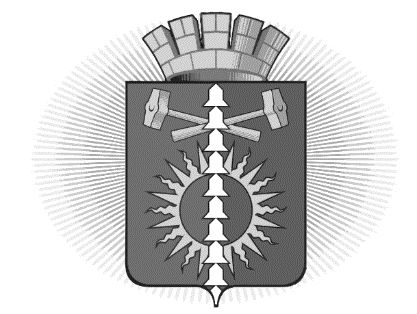  АДМИНИСТРАЦИЯГОРОДСКОГО ОКРУГА ВЕРХНИЙ ТАГИЛП О С Т А Н О В Л Е Н И Еот 12.05.2020 г.                                                                                                № 218г. Верхний ТагилО внесении изменений в  постановление Администрации городского округа Верхний Тагил от 23.04.2020 года № 190 « О введении  на территории городского округа Верхний Тагил  дополнительных мер по защите населения  от новой коронавирусной инфекции (2019-NCoV)» .В связи с внесением  изменений  в Указ Губернатора Свердловской области от 18 марта 2020 года № 100-УГ «О введении на территории Свердловской области режима повышенной готовности и принятии дополнительных мер по защите населения от новой коронавирусной инфекции (2019-nCoV)»  (в ред. Указов Губернатора Свердловской области от 25.03.2020 № 141-УГ, от 26.03.2020 № 143-УГ, от 27.03.2020 № 145-УГ, от 30.03.2020 № 151-УГ, от 02.04.2020 № 156-УГ, от 03.04.2020 № 158-УГ, от 05.04.2020 № 159-УГ, от 07.04.2020 № 163-УГ, от 10.04.2020 № 175-УГ, от 12.04.2020 № 176-УГ, от 16.04.2020 года № 181-УГ, от 17.04.2020 № 189-УГ, от 20.04.2020 № 190-У, от 21.04.2020 № 195- УГ, от 29.04.2020 года № 219 УГ, от 30.04.2020 № 222-УГ, от 06.05.2020 № 227-УГ,  от 09.05.2020 № 233-УГ, руководствуясь  Уставом  городского округа Верхний Тагил, Администрация городского округа Верхний Тагил ПОСТАНОВЛЯЕТ:       Внести в постановление Администрации городского округа Верхний Тагил от 23.04.2020 года № 190 «О введении  на территории городского округа Верхний Тагил  дополнительных мер по защите населения  от новой коронавирусной  инфекции (2019-NCoV)»  следующие изменения:Пункт  4.1. изложить в редакции: «Жителям городского округа  Верхний Тагил  в период с 8 по 18 мая 2020 года при нахождении в общественных местах и общественном транспорте использовать индивидуальные средства защиты дыхательных путей (санитарно-гигиенические маски, респираторы)»;Контроль за исполнением настоящего Постановления возложить на заместителя главы администрации по социальным вопросам Упорову И.Г.Настоящее Постановление опубликовать на официальном сайте городского округа Верхний Тагил в сети интернет (www.go-vtagil.ru)  и в газете «Кировградские Вести».Глава городского округа Верхний Тагил                                                                       В. Г. КириченкоСОГЛАСОВАНИЕпроекта постановления Администрации городского округа Верхний ТагилЗаголовок постановления:Заголовок постановления:Заголовок постановления:О внесении изменений в  постановление Администрации городского округа Верхний Тагил от 23.04.2020 года № 190 « О введении  на территории городского округа Верхний Тагил  дополнительных мер по защите населения  от новой коронавирусной инфекции (2019-NCoV)» .О внесении изменений в  постановление Администрации городского округа Верхний Тагил от 23.04.2020 года № 190 « О введении  на территории городского округа Верхний Тагил  дополнительных мер по защите населения  от новой коронавирусной инфекции (2019-NCoV)» .О внесении изменений в  постановление Администрации городского округа Верхний Тагил от 23.04.2020 года № 190 « О введении  на территории городского округа Верхний Тагил  дополнительных мер по защите населения  от новой коронавирусной инфекции (2019-NCoV)» .О внесении изменений в  постановление Администрации городского округа Верхний Тагил от 23.04.2020 года № 190 « О введении  на территории городского округа Верхний Тагил  дополнительных мер по защите населения  от новой коронавирусной инфекции (2019-NCoV)» .О внесении изменений в  постановление Администрации городского округа Верхний Тагил от 23.04.2020 года № 190 « О введении  на территории городского округа Верхний Тагил  дополнительных мер по защите населения  от новой коронавирусной инфекции (2019-NCoV)» .О внесении изменений в  постановление Администрации городского округа Верхний Тагил от 23.04.2020 года № 190 « О введении  на территории городского округа Верхний Тагил  дополнительных мер по защите населения  от новой коронавирусной инфекции (2019-NCoV)» .О внесении изменений в  постановление Администрации городского округа Верхний Тагил от 23.04.2020 года № 190 « О введении  на территории городского округа Верхний Тагил  дополнительных мер по защите населения  от новой коронавирусной инфекции (2019-NCoV)» .ДолжностьДолжностьДолжностьДолжностьИнициалы,ФамилияСроки и результаты согласованияСроки и результаты согласованияСроки и результаты согласованияСроки и результаты согласованияДолжностьДолжностьДолжностьДолжностьИнициалы,ФамилияДата поступления на согласованиеДата согласованияЗамечания и подписьЗамечания и подписьИ.о. заместитель главы администрации по жилищно-коммунальному и городскому хозяйству И.о. заместитель главы администрации по жилищно-коммунальному и городскому хозяйству И.о. заместитель главы администрации по жилищно-коммунальному и городскому хозяйству И.о. заместитель главы администрации по жилищно-коммунальному и городскому хозяйству Н.А. КропотухинаЗаместитель главы администрации  по социальным вопросам  Заместитель главы администрации  по социальным вопросам  Заместитель главы администрации  по социальным вопросам  Заместитель главы администрации  по социальным вопросам  И.Г. УпороваНаправлен в прокуратуру г. КировградаНаправлен в прокуратуру г. КировградаНаправлен в прокуратуру г. КировградаНаправлен в прокуратуру г. КировградаНаправлен в прокуратуру г. Кировграда(подпись исполнителя)(подпись исполнителя)Направлен независимым экспертамНаправлен независимым экспертамНаправлен независимым экспертамНаправлен независимым экспертамНаправлен независимым экспертам(подпись исполнителя)(подпись исполнителя)Проект размещен на официальном сайте городского округа Верхний ТагилПроект размещен на официальном сайте городского округа Верхний ТагилПроект размещен на официальном сайте городского округа Верхний ТагилПроект размещен на официальном сайте городского округа Верхний ТагилПроект размещен на официальном сайте городского округа Верхний Тагил(подпись ответственного за размещение на сайте)(подпись ответственного за размещение на сайте)Оценка регулирующего воздействия: __________________Оценка регулирующего воздействия: __________________Оценка регулирующего воздействия: __________________Оценка регулирующего воздействия: __________________Оценка регулирующего воздействия: __________________(подпись исполнителя)(подпись исполнителя)Исполнитель:И.о. начальника ОПО Голендухина О.Л.8343 2 00 15 Постановление разослать:  всем структурным подразделениям, сайт, газета.И.о. начальника ОПО Голендухина О.Л.8343 2 00 15 Постановление разослать:  всем структурным подразделениям, сайт, газета.И.о. начальника ОПО Голендухина О.Л.8343 2 00 15 Постановление разослать:  всем структурным подразделениям, сайт, газета.И.о. начальника ОПО Голендухина О.Л.8343 2 00 15 Постановление разослать:  всем структурным подразделениям, сайт, газета.И.о. начальника ОПО Голендухина О.Л.8343 2 00 15 Постановление разослать:  всем структурным подразделениям, сайт, газета.И.о. начальника ОПО Голендухина О.Л.8343 2 00 15 Постановление разослать:  всем структурным подразделениям, сайт, газета.